\\\\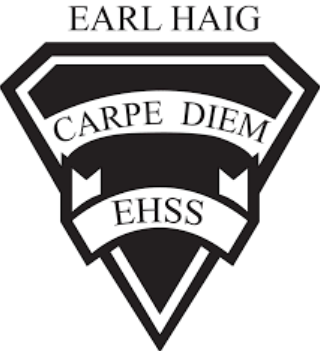 Course Outline and Evaluation SummaryCourse Code: PAI2O                                                             Course Outline and Evaluation SummaryCourse Code: PAI2O                                                             Title of Course:   Grade 10 Individual and Small Group Activities                          416-395-3210416-395-3210Department: Health and Physical EducationCourse DescriptionIn this course, students will…This course emphasizes regular participation in a variety of enjoyable physical activities that promote lifelong healthy active living. Students will learn movement skills and principles, ways to improve personal fitness and physical competence, and safety and injury prevention. They will investigate issues related to healthy sexuality, the use and abuse of alcohol, tobacco, and other drugs, and will participate in activities designed to develop goal-setting, communication, and social skills.Course EvaluationCourse evaluations incorporate one or more of the achievement categories (KICA). A brief description of each category can be found here. The final grade is calculated using the weighted percentages below.Course EvaluationCourse evaluations incorporate one or more of the achievement categories (KICA). A brief description of each category can be found here. The final grade is calculated using the weighted percentages below.Course EvaluationCourse evaluations incorporate one or more of the achievement categories (KICA). A brief description of each category can be found here. The final grade is calculated using the weighted percentages below.Course EvaluationCourse evaluations incorporate one or more of the achievement categories (KICA). A brief description of each category can be found here. The final grade is calculated using the weighted percentages below.Course EvaluationCourse evaluations incorporate one or more of the achievement categories (KICA). A brief description of each category can be found here. The final grade is calculated using the weighted percentages below.Course EvaluationCourse evaluations incorporate one or more of the achievement categories (KICA). A brief description of each category can be found here. The final grade is calculated using the weighted percentages below.Term Work:A variety of tasks where you show your learning and have marks assigned using the Achievement Categories/StrandsA variety of tasks where you show your learning and have marks assigned using the Achievement Categories/StrandsSummativeEvaluation:Marked summative tasks which assess your learning on the entire courseMarked summative tasks which assess your learning on the entire course70%14%Knowledge & Understanding30%20%Culminating Task(s)70%7%Thinking & Inquiry30%20%Culminating Task(s)70%42%Application30%10%Final Written70%7%Communication30%10%Final WrittenLearning SkillsLearning skills provide Information to help students understand what skills, habits & behaviors are needed to work on to be successful. These are not connected with any numerical mark. A brief description of each skill can be found here. Responsibility, Organization, Independent Work, Collaboration, Initiative and Self-RegulationE – Excellent    G – Good    S – Satisfactory    N – Needs ImprovementRequired Materials: Any educational resource required for this course will be provided by the school. It is the student’s responsibility to come to class with these materials. School/Departmental/Classroom ExpectationsAttendance: The student is expected to attend class on time. Parents/guardians will be contacted if lates/attendance becomes an issue/hindrance. If the student knows about an absence in advance, they should contact the teacher.Plagiarism/Cheating: A mark of 0 will be assigned for any work submitted that does not belong to the student. A mark of 0 will be assigned to a student who was found to have cheated. Parents/guardians will be informed.Missed Work: If a student is absent from class, (e.g. illness, sports team) it is their responsibility to find out what they have missed and to catch up. The student is responsible for completing all of the work that was missed due to an absence. If a student misses an assignment or test without a legitimate explanation and documentation, marks up to and including the full value of the evaluation may be deducted. Make-up tests must be arranged to be written.Late Work: Late work may result in a deduction of marks up to and including the full value of the evaluation.Course Assessment TasksCourse Assessment TasksCourse Assessment TasksCourse Assessment TasksUnit/Topic/StrandBig IdeasMajor Assignments / EvaluationsEstimated DurationUnit 1: Outdoor ActivitiesSmall-sided games, fitness, ultimate frisbee, football, soccer, cricket, slo-pitch, track and field, etc.Quiz/AssignmentPhysical participationConversations & Observations14 ClassesUnit 2: Indoor GamesSmall-sided games, fitness, team-building, sportsmanship, etc.Quiz/AssignmentPhysical participationConversations & Observations20 ClassesUnit 3: Sport-specific ActivitiesBasketball, volleyball, badminton, floor hockey, tchouckball, european handball, indoor soccer, etc.Quiz/AssignmentPhysical participationConversations & Observations20 ClassesUnit 4: FitnessIntroduction to formal fitness environment, fitness facility, safe use of equipment, components of fitness, etc.Quiz/AssignmentPhysical participationConversations & Observations10 ClassesUnit 5: HealthSubstance use and abuse, nutrition and healthy choices, mental health and well-being Quiz/AssignmentUnit TestConversations & Observations14 ClassesCulminating Task(s)A culmination of movement competencies and physical skills, as well as leadership and communication etc.PresentationWrittenParticipation7 Classes